								ПРИЛОЖЕНИЕ 2Фоторепортаж  со стратегических сессий в МР Сергиевский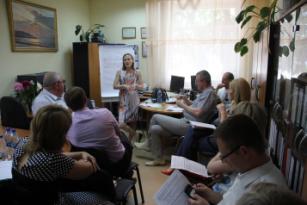 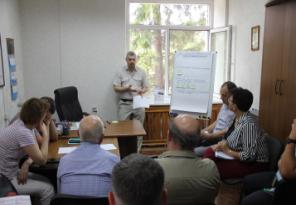 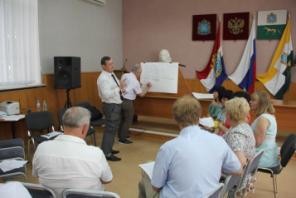 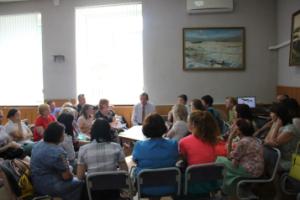 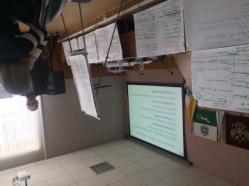 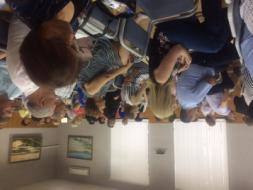 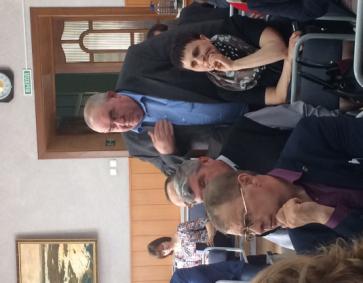 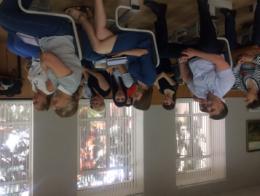 